Муниципальное дошкольное образовательное учреждениедетский сад № 99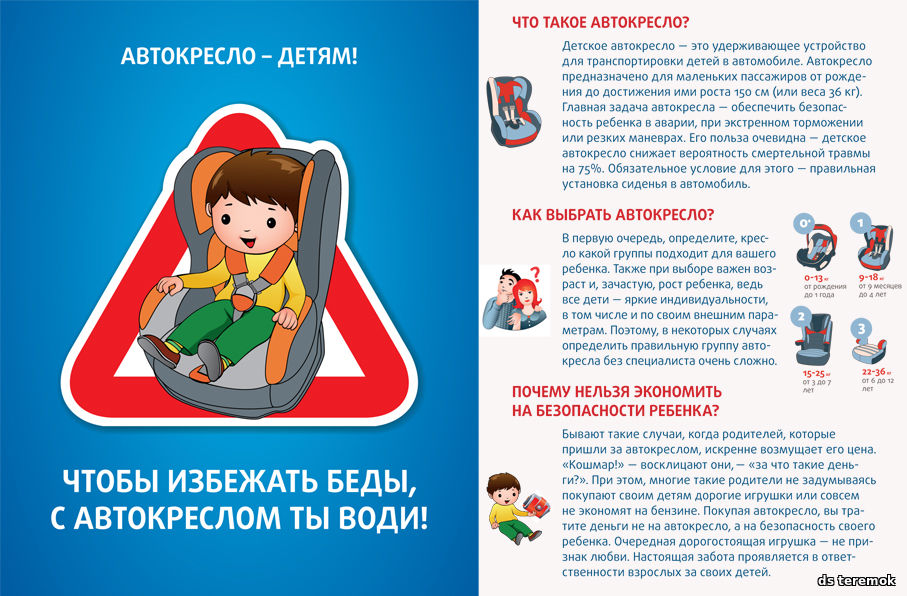 Берегите своих детей!Правила перевозки детей в автомобиляхПожалуйста, помните, что личный пример - лучший  метод воспитания детей!Лобовое столкновение при скорости 50 км/час равносильно падению с третьего этажа здания. Поэтому, не пристегивая ребенка ремнями, вы как бы разрешаете ему играть на балконе без перил!• Всегда пристегивайтесь ремнями безопасности и объясняйте ребенку, зачем это нужно делать. Если это правило автоматически выполняется вами, то оно будет способствовать формированию у ребенка привычки пристегиваться ремнем безопасности. Ремень безопасности для ребенка должен иметь адаптер по его росту (чтобы ремень не был на уровне шеи). 
• Дети до 12 лет должны сидеть в специальном детском удерживающем устройстве (кресле) или занимать самые безопасные места в автомобиле: середину и правую часть заднего сиденья. 
• Учите ребенка правильному выходу из автомобиля через правую дверь, которая находится со стороны тротуара.Соблюдайте правила дорожного движения! 